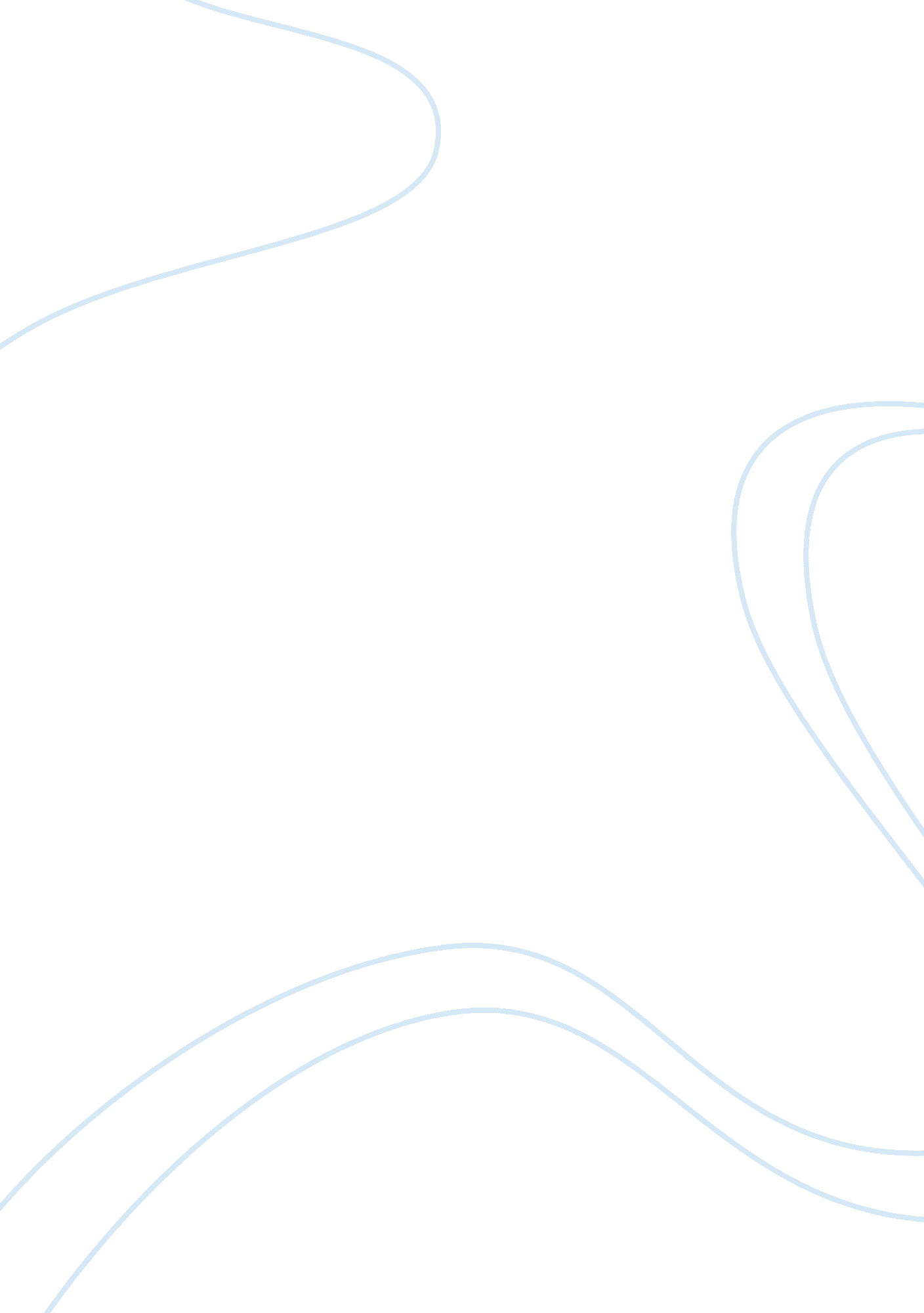 Communication opinionHealth & Medicine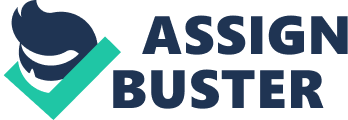 How does effective communication incorporate the basic elements of communication? How do the basic elements of effective communication differ from the basic rules of health care communication? 
How might a provider encourage a reluctant consumer to communicate candidly? 
Howmight cultural differences influence communication? 
The basic elements of communication consist of collaboration. Communication is a foundation for effective collaboration. Communication in team differs based on the personality. Communication in a team is more open to new ideas and discussion because different personalities are interacting within themselves on a constant basis. However, one-to-one communication means that it is unilateral in which a message is sent and received. In a larger scale of teams, messages can be lost and misconstrued which may be detrimental to the dynamics of the group. Individuals may feel intimidated, pressured, and not as open when discussing idea in a team environment. One-to-one communication is more up front and makes communication more open. This paper will discuss the idea of collaboration, effective communication, and differences in cultural 
In healthcare communication, one-to-one communication is crucial because it can have many advantages as well because the message is not misconstrued. However it can be dangerous as well because body language and facial expressions can be analyzed instantly. Communication in a can team can harness goals because the diversity of opinions that are present. In team work, appraisal and feedback system was another huge theories that were present in both methodologies. It is crucial to understand that giving feedback to employees that feel that they need to benchmark and leverage their standards. Medical professionals must undertake to understand their patients in order to provide best quality care. 
Provider can encourage to communicate effectively by propagating for face-to-face interaction and encourage strong team skills. Provide must champion to know teams at a personal level. Stronger team skills are necessary for collaboration and building effective team communication. With stronger tam skills, one is able to network and meet array of people that can be very useful in building networks. Additionally, cohesive research suggests that team skills building are extremely important in making decisions and understanding the scope of the problem itself. Successful team building allows personnel to work through a task with trials and tribulations. Additionally, Team effectiveness is based on collaboration and constant team work. Evidence of effectiveness is portrayed by seamless integration of collaboration. Picking specifically at the goal setting theory ensures that team collaboration is effective. Team effectiveness also allow, that may affect performance. For instance conducive research has identified areas such as clarity of goals and mission; creating sense of challenge for volunteers; ensuring commitment; ensuring good feedback mechanisms and ensuring task is designed and communicated in such a way that it is not daunting 
Cultural differences can be a huge element that can be a barrier in communication. First and foremost, they can misconstrue messages. This can be detrimental as intercultural competence and an awareness of workplace cultures can serve as a barrier. Additionally, this can create issues for interpersonal communication because of diversity. Morally, one may conceive a gesture as something appropriate whereas in other cultures it might be a taboo. 
This paper discussed the intricacies of healthcare communication that revolves around collaboration, effective communication, and differences in cultural. These are crucial elements for proper communication methods for medical professionals. It is clear that in today’s fast paced environment, virtual meetings allows organizations to conduct decisions at a faster pace. 
References 
Fortune. (n. d.). 100 Best Companies to Work For 2009: Full list. Retrieved August 21, 2014, from http://archive. fortune. com/magazines/fortune/bestcompanies/2009/full_list/index. html 
How to Ensure Strong Employee Performance Management. (n. d.). How to Ensure Strong Employee Performance Management. Retrieved August 21, 2014, from http://managementhelp. org/employeeperformance/index. htm 
Managing Day-to-Day Employee Performance: Performance Management and Feedback. (n. d.). About. Retrieved August 21, 2014, from http://humanresources. about. com/od/manageperformance/ 